Change Request FormChange Request detailsFor guidance on how to complete this document please see the supporting Change Request guidance documentPart A – Description of proposed changeGuidance – This section should be completed by the Change Raiser when raising the Change Request.Part B – Initial Impact of proposed changeGuidance – This section should be completed by the Change Raiser before being submitted to the MHHS PMO. Guidance – Please document the benefits of the change and to delivery of the programme objectivesGuidance – Please document the known programme parties and programme deliverables that may be impacted by the proposed changePart C – Summary of impact assessment and recommendationGuidance – This will be completed initially by the Change Raiser and then by Programme Participants as part of the full Impact AssessmentNote – All Impact Assessment responses will be considered public and non-confidential unless otherwise marked.  If there are any specific elements of responses (e.g. costs) that are confidential, please can you mark those specific sections as confidential rather than the response as a whole.Impact assessment done by: <Name>Guidance: If you are a third party responding on behalf of another Programme Participant, please state this in your response. Impact assessment completed on behalf of: <Name>Guidance: The approvals section will be completed by the MHHS PMO once the Impact Assessment has been reviewed.Part D – Change decisionGuidance - This section will be completed by the MHHS PMO following the review of the impact assessment and decision reached by the SRO.Part E – Implementation completionGuidance - This section will be completed by the MHHS PMO at the end of the post-implementation process.Guidance – This section will be completed by the MHHS PMO at the end of the post-implementation process and should be used to add any appropriate references of the change once it has been completed.Change Request detailsChange Request detailsChange Request detailsChange Request detailsChange Request TitleCCAG proposals to change M6 and M7CCAG proposals to change M6 and M7CCAG proposals to change M6 and M7Change Request NumberCR003CR003CR003Originating Advisory / Working GroupCCAG – Cross Code Advisory GroupCCAG – Cross Code Advisory GroupCCAG – Cross Code Advisory GroupRisk/issue referenceI020I020I020Change RaiserLawrence Jones, ElexonDate raised:23/03/22Part A – Description of proposed changePart A – Description of proposed changeIssue statement:(what is the issue that needs to be resolved by the change)M6 (‘Initial code changes drafted’) and M7 (‘Smart Meter Act powers enabled’) cannot be delivered as per the Ofgem Transition Plan in April 2022 and May 2023 respectively. In a design-led Programme, we need the design baselined before we draft Code changes and the Code changes drafted before the Smart Meter Act Powers are enabled, therefore this has resulted in a delay to when M6 and M7 can realistically be achieved and a requirement to re-plan the timelines.Issue statement:(what is the issue that needs to be resolved by the change)M6 (‘Initial code changes drafted’) and M7 (‘Smart Meter Act powers enabled’) cannot be delivered as per the Ofgem Transition Plan in April 2022 and May 2023 respectively. In a design-led Programme, we need the design baselined before we draft Code changes and the Code changes drafted before the Smart Meter Act Powers are enabled, therefore this has resulted in a delay to when M6 and M7 can realistically be achieved and a requirement to re-plan the timelines.Description of change:(what is the change you are proposing)
Summary of the change:Move M6 to 9 months after M5Redefining M6 and renaming M6 to ‘Code changes baselined’Move M7 (Smart Meter Act Powers enabled) to 10 months after M5 (in line with the current 1-month lag behind M6)
Detail of the change:The CCAG have undertaken a detailed planning exercise to understand the activities required to deliver MHHS code changes (plan, draft, approve and release). Please see Figure 1 below providing the output plan to M6 and M7. We are proposing delaying M6 by 9 months including:1.75 months for preparation and planning (A), including impact assessment of the Programme design and development of a detailed plan for full code drafting.5.75 months for full code drafting (B-J). This includes cycles of draft, consultation, and review. Code drafting will take place by topic area, with proposed topic areas: 4x large topics (Registration, Metering, BSC Central Services, Data Services) and 2x small topics (Governance, Interfaces). Code drafting will be primarily driven by BSC and REC, as this is where the largest changes occur. Changes to other codes will be drafted alongside and as a result of changes to BSC and REC during each topic area. There will also be a final drafting window for consequential changes to other codes. The detail of this code drafting phase will be planned up to and after M5 and will not necessarily be ‘waterfall’. This stage includes two ‘review’ periods to allow time to assess progress, review the plan and any changes to the design, and adjust the drafting approach.1.25 months for a consistency check (K), to ensure the code drafted under each topic area fits together as a collective.1.5 months to draft transition text (L). Some transition text may be drafted during full code drafting1.5 months for completion (M-N). This is to collate outputs and complete final checks and plans before submission to Ofgem.In addition to moving M6 timeframe, the CCAG are proposing changing the definition of M6 from ‘Initial code changes drafted’ to ‘Code changes baselined’. This means new M6 sits somewhere between old M6 and M8, as new M6 will be achieved when full code draft is complete from the Design Baseline and recommendations are delivered to Ofgem. As in the current baseline plan, we are proposing that M7 be moved to 1 month after M6. This is because M7 needs to be delivered as late as possible while still in time for code releases (as code releases are dependent on M7). Activities under M7 (e.g., parliamentary approval) are to be delivered by Ofgem in parallel with activities for M6 (no M6 activities are dependent on M7, and vice versa). The use of SCR Mods are also being considered by CCAG, to supplement the Smart Meter Act Powers.This plan as proposed is built using the best information currently available to the CCAG. The next layer of detail under this plan (to be completed by the CCAG up to and after M5) may find that different activities and amounts of time are required under some steps in the plan. Any proposed changes to milestones found during this more detailed planning activity will be included in the M5 Programme replan (should there be significant change). Figure 1: CCAG code draft plan to M6 and M7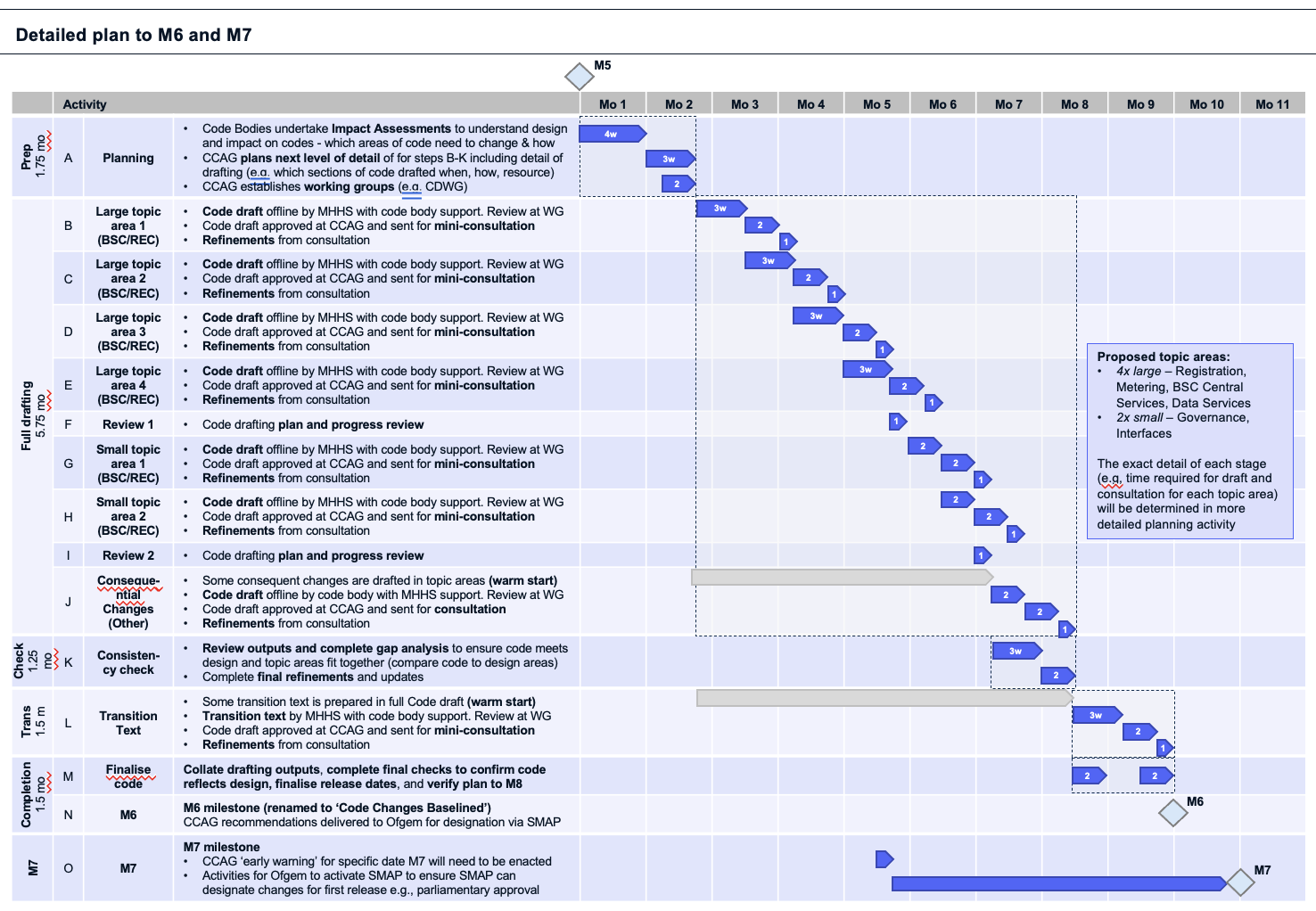 At this stage, the CCAG are proposing changes to M6 and M7 only. A change to M8 will be included in the Programme replanning activity after M5. A high-level view of activities required from M7 to M8 has been considered as part of the CCAG planning activity for this Change Request (Figure 2). This was to ensure that the proposals for M6 and M7 do not result in an M8 date that exceeds the date of qualification start. Qualification start is considered the M8 boundary condition as all code changes must be delivered before qualification. M9 has no dependency on M8 as the programme is design led (testing will be done against the design).The timeframes provided in this plan are relative to M5 (no specific dates given). The detail of this Change Request should be considered independently from CR001 and CR002 (changes to M5).Figure 2: CCAG high level plan to M10 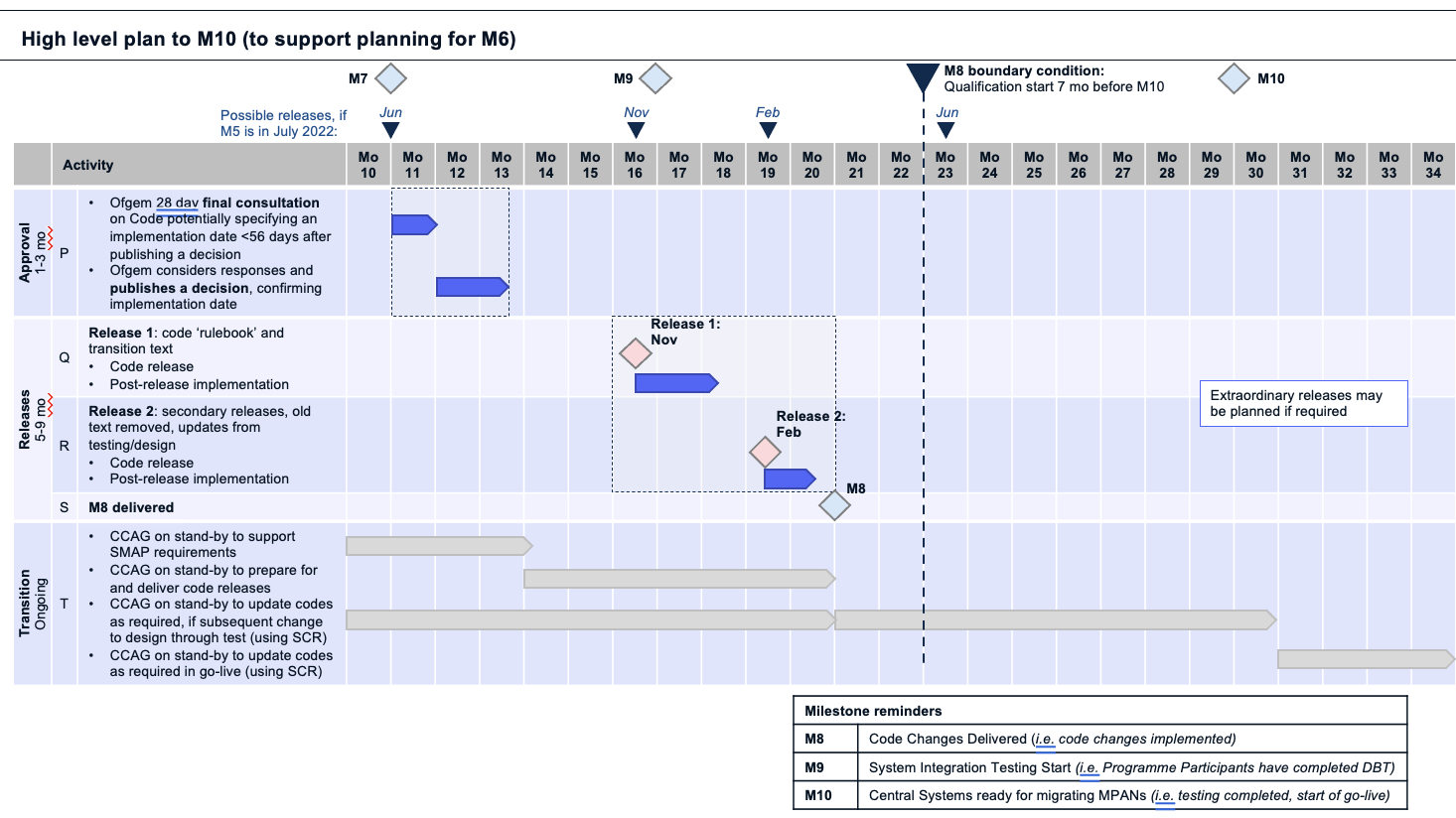 RAIDThe CCAG has collated a list of Risks, Issues, Assumptions and Dependencies that underpin the rationale behind this plan. These will be raised to the Programme RAID framework if the Change Request is approved, with mitigations and scoring added.Assumptions DependenciesRisksDescription of change:(what is the change you are proposing)
Summary of the change:Move M6 to 9 months after M5Redefining M6 and renaming M6 to ‘Code changes baselined’Move M7 (Smart Meter Act Powers enabled) to 10 months after M5 (in line with the current 1-month lag behind M6)
Detail of the change:The CCAG have undertaken a detailed planning exercise to understand the activities required to deliver MHHS code changes (plan, draft, approve and release). Please see Figure 1 below providing the output plan to M6 and M7. We are proposing delaying M6 by 9 months including:1.75 months for preparation and planning (A), including impact assessment of the Programme design and development of a detailed plan for full code drafting.5.75 months for full code drafting (B-J). This includes cycles of draft, consultation, and review. Code drafting will take place by topic area, with proposed topic areas: 4x large topics (Registration, Metering, BSC Central Services, Data Services) and 2x small topics (Governance, Interfaces). Code drafting will be primarily driven by BSC and REC, as this is where the largest changes occur. Changes to other codes will be drafted alongside and as a result of changes to BSC and REC during each topic area. There will also be a final drafting window for consequential changes to other codes. The detail of this code drafting phase will be planned up to and after M5 and will not necessarily be ‘waterfall’. This stage includes two ‘review’ periods to allow time to assess progress, review the plan and any changes to the design, and adjust the drafting approach.1.25 months for a consistency check (K), to ensure the code drafted under each topic area fits together as a collective.1.5 months to draft transition text (L). Some transition text may be drafted during full code drafting1.5 months for completion (M-N). This is to collate outputs and complete final checks and plans before submission to Ofgem.In addition to moving M6 timeframe, the CCAG are proposing changing the definition of M6 from ‘Initial code changes drafted’ to ‘Code changes baselined’. This means new M6 sits somewhere between old M6 and M8, as new M6 will be achieved when full code draft is complete from the Design Baseline and recommendations are delivered to Ofgem. As in the current baseline plan, we are proposing that M7 be moved to 1 month after M6. This is because M7 needs to be delivered as late as possible while still in time for code releases (as code releases are dependent on M7). Activities under M7 (e.g., parliamentary approval) are to be delivered by Ofgem in parallel with activities for M6 (no M6 activities are dependent on M7, and vice versa). The use of SCR Mods are also being considered by CCAG, to supplement the Smart Meter Act Powers.This plan as proposed is built using the best information currently available to the CCAG. The next layer of detail under this plan (to be completed by the CCAG up to and after M5) may find that different activities and amounts of time are required under some steps in the plan. Any proposed changes to milestones found during this more detailed planning activity will be included in the M5 Programme replan (should there be significant change). Figure 1: CCAG code draft plan to M6 and M7At this stage, the CCAG are proposing changes to M6 and M7 only. A change to M8 will be included in the Programme replanning activity after M5. A high-level view of activities required from M7 to M8 has been considered as part of the CCAG planning activity for this Change Request (Figure 2). This was to ensure that the proposals for M6 and M7 do not result in an M8 date that exceeds the date of qualification start. Qualification start is considered the M8 boundary condition as all code changes must be delivered before qualification. M9 has no dependency on M8 as the programme is design led (testing will be done against the design).The timeframes provided in this plan are relative to M5 (no specific dates given). The detail of this Change Request should be considered independently from CR001 and CR002 (changes to M5).Figure 2: CCAG high level plan to M10 RAIDThe CCAG has collated a list of Risks, Issues, Assumptions and Dependencies that underpin the rationale behind this plan. These will be raised to the Programme RAID framework if the Change Request is approved, with mitigations and scoring added.Assumptions DependenciesRisksJustification for change:(please attach any evidence to support your justification)
M6 and M7 were built in the Ofgem Transition Plan before the Programme had been agreed to be design-led. Under the Ofgem Transition Plan, the Programme design and code draft were to happen in parallel.In the design-led model, Code drafting must begin after the design is baselined at M5, therefore the plan must change to align with the design-led approach, as highlighted by CCAG to the MHHS Programme and the PSG.Not aligning to the design-led model would undermine a basic principle of the Programme approach. Delivering against the original Ofgem Transition Plan for M6 & M7 would have:Required significant additional resource in the time to M5/M6 to complete design and Code development activities in parallel, including resource to review and ensure consistencyIntroduced significant technical risk of discrepancies between Code changes and design if both delivered at the same time. This would have significantly increased risk of future change to design and code that would have increased Programme cost and delivery timescales The proposals in this change requests results in a thinner, longer resource model that will more efficiently deploy the same resource for continuous activity, rather than ramping up and ramping down higher resource. It also allows for SME resource to spread themselves across design and code draft activity.Justification for change:(please attach any evidence to support your justification)
M6 and M7 were built in the Ofgem Transition Plan before the Programme had been agreed to be design-led. Under the Ofgem Transition Plan, the Programme design and code draft were to happen in parallel.In the design-led model, Code drafting must begin after the design is baselined at M5, therefore the plan must change to align with the design-led approach, as highlighted by CCAG to the MHHS Programme and the PSG.Not aligning to the design-led model would undermine a basic principle of the Programme approach. Delivering against the original Ofgem Transition Plan for M6 & M7 would have:Required significant additional resource in the time to M5/M6 to complete design and Code development activities in parallel, including resource to review and ensure consistencyIntroduced significant technical risk of discrepancies between Code changes and design if both delivered at the same time. This would have significantly increased risk of future change to design and code that would have increased Programme cost and delivery timescales The proposals in this change requests results in a thinner, longer resource model that will more efficiently deploy the same resource for continuous activity, rather than ramping up and ramping down higher resource. It also allows for SME resource to spread themselves across design and code draft activity.Consequences of no change:(what is the consequence of no change)
M6 and M7 will not be delivered as per the current baselined plan (Ofgem Transition Plan). M6 and M7 will be marked as overdue until the times described in this plan. The CCAG and wider Programme Participants will not be able to plan effectively to M8.The Programme would have to incur significant additional cost to begin code drafting including through a rapid increase in resource and by redefining the design/code delivery model
Consequences of no change:(what is the consequence of no change)
M6 and M7 will not be delivered as per the current baselined plan (Ofgem Transition Plan). M6 and M7 will be marked as overdue until the times described in this plan. The CCAG and wider Programme Participants will not be able to plan effectively to M8.The Programme would have to incur significant additional cost to begin code drafting including through a rapid increase in resource and by redefining the design/code delivery model
Target date by which a decision is required:27 April 2022 (April CCAG)This ensures the change is approved before the current M6 date What benefits does the change bring(list the benefits of the change and how this improves the business case)The Programme will be design led and code changes will be drafted as a result of the design.The Programme baseline plan will accurately reflect the timeframes required for delivering MHHS code changes.Resource can be deployed more efficiently.Programme code changes will be delivered to a higher quality/accuracy by Code drafting after the design baseline, mitigating consistency issues and reducing the risk of future change and associated cost and time delay. Issue resolution becomes more expensive to resolve the later in the programme that issues are identified.The CCAG and wider Programme Participants will be able to plan more effectively to M8.Programme ObjectiveBenefit to delivery of the programme objectiveTo deliver the Design Working Group’s Target Operating Model (TOM) covering the ‘Meter to Bank’ process for all Supplier Volume Allocation Settlement metersDelivered to higher standard than if the Programme continues against the baseline code draft planTo deliver services to support the revised Settlement Timetable in line with the Design Working Group’s recommendationDelivered to higher standard than if the Programme continues against the baseline code draft planTo implement all related Code changes identified under Ofgem’s Significant Code Review (SCR)Delivered to higher standard than if the Programme continues against the baseline code draft planTo implement MHHS in accordance with the MHHS Implementation TimetableThis change request does not materially impact the final delivery date for MHHS because of the dependencies highlighted in the CR.To deliver programme capabilities and outcomes to enable the realisation of benefits in compliance with Ofgem’s Full Business CaseDelivered to higher standard and more efficiently than if the Programme continues against the baseline code draft plan.To prove and provide a model for future such industry-led change programmesThis CR ensures consistency with the design-led principle that underpins the programme.Impacted areasImpacted itemsImpacted PartiesPrimarily Code Bodies and Programme code drafting resource.  All participants in the review of Code changesImpacted DeliverablesAny deliverables under code draft planning, drafting, approval and releaseImpacted MilestonesM6, M7, M8Initial assessmentInitial assessmentInitial assessmentInitial assessmentNecessity of changeExpected lead timeRationale of changeExpected implementation windowExpected change impactPart C – Summary of impact assessment and recommendation (complete as appropriate)Effect on benefitsComments from Change Raiser: Positively impacted as outputs of code drafting are more likely to reflect the design than if the Programme follows the current baseline plan. There will be no delay to benefits realisation.Impact Assessment respondents to review and respond to content provided by the Change Raiser. Impact Assessment respondents to identify and describe any further impacts, quantifying where possible.Effect on consumersComments from Change Raiser: Positively impacted as outputs of code drafting are more likely to be delivered efficiently and reflect the design than if the Programme follows the current baseline plan. There will be no impact on go-live.Impact Assessment respondents to review and respond to content provided by the Change Raiser. Impact Assessment respondents to identify and describe any further impacts, quantifying where possible. Effect on scheduleComments from Change Raiser: The current M6 and M7 dates will be extended by 9 and 10 months respectively. The programme being design led enables code drafting and testing to occur in parallel, therefore the programme end date and other milestones (excluding M8) are not impacted.The impact on M8 and beyond (where required) will be reassessed as part of the replanning exercise.The timeframes provided in this Change Request are relative to the date for M5. Impact Assessment respondents should include any assumptions related to the impact of CR001 and CR002 Change Requests.Impact Assessment respondents to review and respond to content provided by the Change Raiser. Impact Assessment respondents to identify and describe any further impacts, quantifying where possible.Effect on costsComments from Change Raiser: The same or less cost will be incurred. This is because the same or less resource will be required to deliver code changes with a reduced impact of parallel resource and less impact of ramp up and ramp down of resources. Less resource may be required because the code draft will be design led – code only needs to reflect the design and does not have to be built from zero. By completing design and code draft sequentially, SME resource can be more involved in both design and code drafting Impact Assessment respondents to review and respond to content provided by the Change Raiser. Impact Assessment respondents to identify and describe any further impacts, quantifying where possible. Specific costs may be identified as confidential where necessary and aggregated by the MHHS Programme.Effect on resourcesComments from Change Raiser: The same or less code draft resource will be required in total, but this resource will be required over a longer period than the current baseline plan. The same or less resource will be required to deliver code changes with a reduced impact of parallel resource and less impact of ramp up and ramp down of resources. Less resource may be required in code drafting because the code draft will be design led – code only needs to reflect the design and does not have to be built from zero.Impact Assessment respondents to review and respond to content provided by the Change Raiser. Impact Assessment respondents to identify and describe any further impacts, quantifying (e.g., resource type, duration, skills) where possible.Effect on contractComments from Change Raiser: Any contract impacts for Programme Parties will need to be assessed by those parties.Impact Assessment respondents to review and respond to content provided by the Change Raiser. Impact Assessment respondents to identify and describe any further impacts, quantifying where possible.RisksComments from Change Raiser: Please see RAID items above for risks related to the plan as identified by the Change Raiser.There are related Programme risks in the RAID Management Framework:R076: There is a risk that the design led approach does not get board level attention to mobilise programme party programmes until the regulations are laid (M8 rather than M5)R028 - Risk that Industry may not be capable of adopting a delivery-based approach (design-led not code-led) and will therefore revert to normal delivery procedures for MHHSImpact Assessment respondents to review and respond to content provided by the Change Raiser. Impact Assessment respondents to identify and describe any further risks.RecommendationComments from Change Raiser: It is recommended the change is approved Approvals (to be completed by MHHS PMO)Decision authority level<Based on the impact assessment, state who is required to make a decision concerning this change>Part D – Change decisionPart D – Change decisionPart D – Change decisionPart D – Change decisionPart D – Change decisionDecision:DateDateApprovers:Change Owner:Action:Changed ItemsPre-change versionPre-change versionRevised versionRevised versionPart E – Implementation completionPart E – Implementation completionPart E – Implementation completionPart E – Implementation completionCommentDateReferencesReferencesReferencesRefDocument numberDescription